 Matematyka kl. VIIZadanie na 20.04.2020(poniedziałek)Temat: Trójkąty prostokątnePrzepiszcie poniższą notatkę do zeszytu Trójkąt prostokątny ta taki trójkąt, który ma jeden kąt prosty(90°). Boki przy kącie prostym nazywamy przyprostokątne, natomiast najdłuższy bok nazywamy przeciwprostokątną.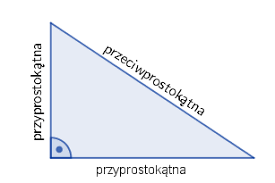 Zadanie na 21.04.2020(wtorek)Temat: Rozpoznawanie trójkątów prostokątnych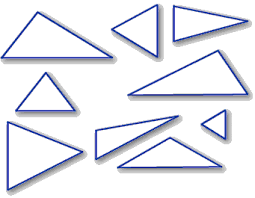 Ile  widzisz trójkątów prostokątnych? ……………….Narysujcie w zeszycie dowolny trójkąt prostokątny.Zadanie na 22.04.2020(środa)Temat: Przyprostokątna i przeciwprostokątna w trójkącie prostokątnymZadanie: Uzupełnij tabelkę. Wskaż przyprostokątne i przeciwprostokątne. Dla przykładu trójkąt ABC jest rozwiązany.C		G	IA	B	H	D	L	F	E	J		KZadanie na 23.04.2020(czwartek) Poszukajcie w domu przedmioty w kształcie trójkąta prostokątnego(co najmniej 3).  Uzupełnijcie zdania:Moje przedmioty w kształcie trójkąta prostokątnego to:……………………………………………………….Wybierzcie jeden z nich i zmierzcie ich boki. Uzupełnijcie zdanie:Mój wybrany przedmiot to …………………………….Jego boki mają wymiary………………………………….Wykonane zadania prześlijcie na mojego maila (a.fedak@soswnowogard.pl) Uwaga rodzice/opiekunowie: Proszę zachęcać, wspierać i pilnować a w razie potrzeby pomagać swojemu dziecku, aby systematycznie najlepiej zgodnie        z planem lekcji wykonywało zadania i robiło notatki w zeszycie.  Pozdrawiam Anna FedakTRÓJKĄT PROSTOKĄTNYPRZYPROSTOKĄTNEPRZECIWPROSTOKĄTNAABCAC,  AB  BCDEFGHIJKL